Dear Sir/Madam,1	I would like to inform you that ITU and UNECE will organize a symposium entitled “The Future Networked Car” that will take place on 9 March 2017 within the 87th Geneva International Motor Show at PALEXPO, Geneva, Switzerland.The workshop will open at 09:30 hours. Participant registration will begin at 08:30 hours at PALEXPO.  Detailed information concerning the workshop meeting room will be displayed at the entrances to the Conference Centre in PALEXPO.2	Discussions will be held in English only. 3	Participation is open to ITU Member States, Sector Members, Associates and Academic Institutions and to any individual from a country which is a member of ITU who wishes to contribute to the work. This includes individuals who are also members of international, regional and national organizations. Participation in the symposium will be free of charge, however seats are limited and early registration is encouraged.4	Held on the first public day of the Geneva International Motor Show, this international symposium will bring together representatives of vehicle manufacturers, the automotive and information and communication technology (ICT) industries, governments and their regulators to discuss the status and future of vehicle communications and automated driving. The international symposium will examine advances in the area of connected vehicles, from the perspectives of business, technology and regulation. Technical sessions will highlight the crucial roles of connectivity, cybersecurity, artificial intelligence and machine learning. The symposium will also discuss how standards bodies can best collaborate to meet industry needs and to achieve interoperability.5	A draft programme, which will be regularly updated, will be made available on the event website: http://www.itu.int/en/fnc/2017/. Please do not hesitate to contact Martin Adolph (martin.adolph@itu.int) should you need additional information on the programme.6	An open meeting of the Collaboration on ITS Communication Standards will take place on 10 March 2017 at ITU headquarters to review the state of ITS communication standards and discuss the road ahead. More information about this meeting is available at http://itu.int/go/ITScomms. Remote participation will be possible for registered participants.7	Practical information on the symposium venue as well as a list of tourist offices are provided in Annex 1 hereto.8	Information relating to the symposium is available on the ITU-T website at the following address: http://www.itu.int/en/fnc/2017/. Participants are requested to check periodically for new updates.9	For your convenience, a hotel confirmation form is enclosed as Annex 2 (see http://www.itu.int/travel/ for the list of hotels). Finding accommodation during the 87th Geneva International Motor Show might be difficult, we therefore urge participants to book rooms as soon as possible. 10	Participants are requested to register online for The Symposium on the Future Networked Car, Geneva (Palexpo), 9 March 2017, at http://itu.int/reg/tmisc/3000931; andThe meeting of the Collaboration on ITS Communication Standards, Geneva (ITU), 10 March 2017, at http://itu.int/reg/tmisc/3000932.   Seats are limited and registration closes on 23 February 2017.11	        I would remind you that citizens of some countries are required to obtain a visa in order to enter and spend any time in Switzerland. The visa must be requested at least six (6) weeks before the date of beginning of the workshop and obtained from the office (embassy or consulate) representing Switzerland in your country or, if there is no such office in your country, from the one that is closest to the country of departure.If problems are encountered by ITU Member States, Sector Members, Associates or Academic Institutions, and at the official request made by them to TSB, the Union can approach the competent Swiss authorities in order to facilitate delivery of the visa but only within the period mentioned of six weeks. Such a request should be made from the administration or entity you represent. This letter must specify the name and functions, date of birth, number, dates of issue and expiry of passport of the individual(s) for whom the visa(s) is/are requested and be accompanied by a copy of the notification of confirmation of registration approved for the ITU-T workshop in question, and must be sent to TSB by fax (+41 22 730 5853) or e-mail (tsbreg@itu.int), bearing the words “visa request”.   Please also note that ITU can assist only representatives of ITU Member States, ITU Sector Members, ITU Associates and ITU Academic Institutions.

Yours faithfully,
Chaesub Lee
Director of the Telecommunication
Standardization Bureau
 
Annexes: 2ANNEX 1(to TSB Circular 249)
Practical informationThe symposium will be held during the 87th Geneva International Motor Show. The symposium will be held in Room E of the Conference Centre in Hall 1 of Geneva PALEXPO.Maps indicating the location of PALEXPO, the Conference Centre as well as access for the disabled can be found under the following link: http://www.palexpo.ch/. Contact Information for Tourist Offices in , Vaud and neighbouring Others:www.swisshotels.com www.MySwitzerland.comANNEX 2(to TSB Circular 249)TELECOMMUNICATION STANDARDIZATION SECTORWorkshop  _______________________________ from ____________ to ____________ in GenevaConfirmation of the reservation made on (date) ____________ with (hotel) ___________________at the ITU preferential tariff____________ single/double room(s)arriving on (date) ____________ at (time) ____________ departing on (date) ____________GENEVA TRANSPORT CARD: Hotels and residences in the canton of Geneva now provide a free "Geneva Transport Card" valid for the duration of the stay. This card will give you free access to Geneva public transport, including buses, trams, boats and trains as far as Versoix and the airport. Family name:	_________________________________First name:		_________________________________Address:	________________________________	Tel:	_________________________________________________________________________	Fax:	_________________________________________________________________________	E-mail:	________________________________Credit card to guarantee this reservation: AX/VISA/DINERS/EC  (or other) _____________________No.: _____________________________________	 Valid until:______________________________Date: ____________________________________	Signature: _____________________________ 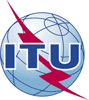 International telecommunication unionTelecommunication Standardization BureauInternational telecommunication unionTelecommunication Standardization Bureau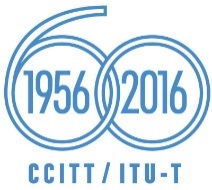 Geneva, 14 November 2016Geneva, 14 November 2016Ref:TSB Circular 249TSB Workshops/M.A.TSB Circular 249TSB Workshops/M.A.-	To Administrations of Member States of the Union;-	To ITU-T, ITU-R and ITU-D Sector Members;-	To ITU-T Associates;-	To ITU Academia-	To Administrations of Member States of the Union;-	To ITU-T, ITU-R and ITU-D Sector Members;-	To ITU-T Associates;-	To ITU AcademiaContact:Martin AdolphMartin Adolph-	To Administrations of Member States of the Union;-	To ITU-T, ITU-R and ITU-D Sector Members;-	To ITU-T Associates;-	To ITU Academia-	To Administrations of Member States of the Union;-	To ITU-T, ITU-R and ITU-D Sector Members;-	To ITU-T Associates;-	To ITU AcademiaTel:+41 22 730 6828+41 22 730 6828-	To Administrations of Member States of the Union;-	To ITU-T, ITU-R and ITU-D Sector Members;-	To ITU-T Associates;-	To ITU Academia-	To Administrations of Member States of the Union;-	To ITU-T, ITU-R and ITU-D Sector Members;-	To ITU-T Associates;-	To ITU AcademiaFax:+41 22 730 5853+41 22 730 5853-	To Administrations of Member States of the Union;-	To ITU-T, ITU-R and ITU-D Sector Members;-	To ITU-T Associates;-	To ITU Academia-	To Administrations of Member States of the Union;-	To ITU-T, ITU-R and ITU-D Sector Members;-	To ITU-T Associates;-	To ITU AcademiaE-mail:tsbworkshops@itu.int tsbworkshops@itu.int Copy:-	To the Chairmen and Vice-Chairmen of ITU-T Study Groups;-	To the Director of the Telecommunication Development Bureau;-	To the Director of the Radiocommunication BureauCopy:-	To the Chairmen and Vice-Chairmen of ITU-T Study Groups;-	To the Director of the Telecommunication Development Bureau;-	To the Director of the Radiocommunication BureauSubject:Symposium on “The Future Networked Car” - Geneva International Motor Show - Geneva, 9 March 2017Meeting of Collaboration on ITS Communication Standards - Geneva, 10 March 2017Symposium on “The Future Networked Car” - Geneva International Motor Show - Geneva, 9 March 2017Meeting of Collaboration on ITS Communication Standards - Geneva, 10 March 2017Symposium on “The Future Networked Car” - Geneva International Motor Show - Geneva, 9 March 2017Meeting of Collaboration on ITS Communication Standards - Geneva, 10 March 2017Symposium on “The Future Networked Car” - Geneva International Motor Show - Geneva, 9 March 2017Meeting of Collaboration on ITS Communication Standards - Geneva, 10 March 2017Tourist Office for:Tel:Fax:AddressURLGeneva+41 (0)22 909 70 00 +41 (0)22 909 70 1118, rue du Mont-Blanc 
1201 Genevawww.geneve-tourisme.chMorges+41 (0)21 801 32 33+41 (0)21 801 31 30Rue du Château 1110 Morgeswww.morges.ch/Vaud+41 (0)21 613 26 26+41 (0)21 613 26 00Avenue d'Ouchy 60
Case Postale 164 1000 Lausanne 6www.lausanne-tourisme.chwww.vaudtourisme.ch/ Evian+33 (0) 450 75 04 26+33 (0) 450 75 61 08BP 18 - 74502 Evian-les-Bains Cedex - Francewww.eviantourism.comAnnecy+33 (0) 450 45 00 33+33 (0) 450 51 87 20Bonlieu 
1 rue Jean Jaurès, 74000 Annecy
Francewww.lac-annecy.comDivonne-les-Bains+33 (0) 450 20 01 22+33 (0) 450 20 00 40Rue des Bains - B.P. 90, 01220 Divonne-Les-Bains 
Francewww.divonnelesbains.comThis confirmation form should be sent directly to the hotel of your choice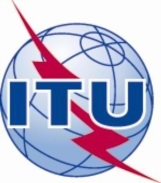 INTERNATIONAL TELECOMMUNICATION UNION